Les sources qui ont servi la construction de cet emploi du temps :
- Conseils pour un plan de travail CP  (préconisations Ih2EF)- Site de circonscription Fontaine Vercors : Incontournables (Lumni,…..)- Faire des maths sans les écrans (CPD Maths-Sciences Isère)- site EPS 38
- Education artistique 38- Lettre de l’ASH38 (semaine du 23 au 27 mars)
Les messages qui ont guidé la construction de cet emploi du temps :
-au total  2 heures de travail par jour regroupant le français et les mathématiques est bien suffisant pour le travail à la maison
-des activités dans les autres domaines pourront être rajoutés,  en favorisant les activités ludiques et sans écran
-les durées ne sont que des indications
-les demi-journées, les temps peuvent être inter-changés
- un support pour écrire sur toute la période de confinement (livret de feuilles) est une solution qui réduit les fiches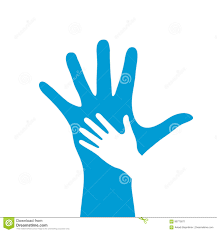  = présence de l’adulte nécessaireMATINEE(ex. de durées)LUNDIMARDIJEUDIVENDREDI30 min
Français

EcritFrançais : 
début facile, puis niveau CE1
séance de lecture, d’écriture, de dictée sur France4
ex. : Révision : son « in »
Replay iciAvec Christine, enseignante 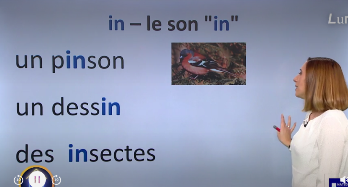 Français :Révisions du lundiDictée de mots, de phraseCopie sur le cahier.Français : 
début facile, puis niveau CE1
séance de lecture et d’écriture sur France4
ex. : Révision : son « oin »
Replay iciAvec Christine, enseignante 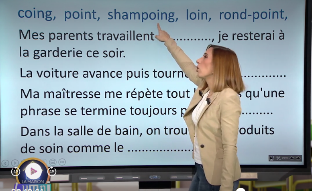 Français :Révisions du jeudiDictée de mots, de phraseCopie sur le cahier.30 min Mathématiques

Calcul mental
Nombres
Problèmes

Le nombre du jour :
représenter le nombre choisi au hasard entre 30 et 100 de différentes manières
(choix par un membre de la famille)Résoudre une énigme :
(MHM, boite à énigmes)
Les nombres jusqu’à 79
Replay : ici
 Avec Laure, enseignante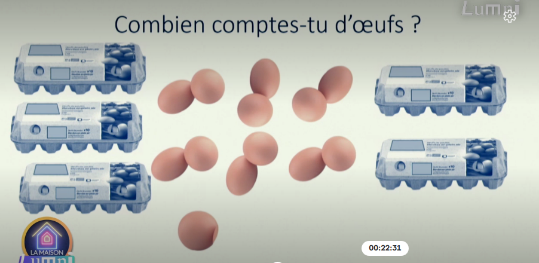 CalculaticePhoto problèmes de Maths en vie
(réponse donnée en fin de semaine)Le nombre du jour :
représenter le nombre choisi au hasard entre 30 et 100 de différentes manières
(choix par un membre de la famille)
SportUn peu d’exercice physique à la maison !
Le carré magique par Jules et autres exemples d’activités physiques  Un peu d’exercice physique à la maison !
Le carré magique par Jules et autres exemples d’activités physiques  Un peu d’exercice physique à la maison !
Le carré magique par Jules et autres exemples d’activités physiques  Un peu d’exercice physique à la maison !
Le carré magique par Jules et autres exemples d’activités physiques  Pause récréativeJeux de construction, d’imitation, de société, dessin
Jeux de construction, d’imitation, de société, dessin
Jeux de construction, d’imitation, de société, dessin
Jeux de construction, d’imitation, de société, dessin
AP.MIDI(ex. de durées)LUNDIMARDIJEUDIVENDREDILecture silencieuse ou lecture offerteDes histoires en musique :
Le troll et les 7 frères (Radio classique)Conte-moi :
contes d’ailleurs (écoute en français + langue étrangère).Des histoires lues en langue étrangère : Casnav« Il était une histoire » :
ex. : Anta et MammadouActivités de découverte
Sciences :
Faire germer un haricot par exemple et mesurer la croissance pendant le confinementFondation La Main à la pâte :
Défis scientifiques
Animations multimédias et vidéosLumni : 1 jour, 1 question
L’eau potable dans le mondeArts :
1 jour, 1 musique, 1 image
une musique à écouter
une activité musicale
des images à visionner
une activité plastique1 minute au musée :
Lumni, La princess AkhenatonFestival de films pour enfants de cycle 2 Langues/éveil culturelPistes d’activités sur ce Padlet de la Dsden de l’AubeL’espace /le temps
ex. : Concevoir un parcours avec des objets de construction, ou du matériel (chaise). 
Réaliser ce parcours en grandeur nature, le vivre avec son corps (ou personnage). Dessiner ce parcours. Faire reconstruire ce parcours par une autre personne de la famille à partir du dessin.Pause récréativeJeux de construction, d’imitation, de société, dessin. Un peu de Yoga !Jeux de construction, d’imitation, de société, dessin. Un peu de Yoga !Jeux de construction, d’imitation, de société, dessin. Un peu de Yoga !Jeux de construction, d’imitation, de société, dessin. Un peu de Yoga !30 min
Français Lecture Voix haute  avec l’adulte : tout support de l’école 100% déchiffrable
Questions sur le sens, le vocabulaire (également sur la lecture offerte)
Copier des mots, une phrase / Ecrire : raconter sa journée, sa semaine, etc….. Illustrer son texte.Lecture Voix haute  avec l’adulte : tout support de l’école 100% déchiffrable
Questions sur le sens, le vocabulaire (également sur la lecture offerte)
Copier des mots, une phrase / Ecrire : raconter sa journée, sa semaine, etc….. Illustrer son texte.Lecture Voix haute  avec l’adulte : tout support de l’école 100% déchiffrable
Questions sur le sens, le vocabulaire (également sur la lecture offerte)
Copier des mots, une phrase / Ecrire : raconter sa journée, sa semaine, etc….. Illustrer son texte.Lecture Voix haute  avec l’adulte : tout support de l’école 100% déchiffrable
Questions sur le sens, le vocabulaire (également sur la lecture offerte)
Copier des mots, une phrase / Ecrire : raconter sa journée, sa semaine, etc….. Illustrer son texte.30 min
Mathématiques
Calcul/Numération
Jeux de cartes :
Bataille des « sommes égales à 10 » (jeu de 52 cartes, retirer les figures et les 10) 
Chaque joueur pose une carte. Si la somme des deux cartes est égale à 10, c’est celui qui a la plus grande carte qui emporte les 2 cartes.
(Faire des maths sans écran)Dénombrer des quantités de la maison : kaplas, pâtes, etc…. 
Répondre à une commande (je veux 26 crayons, 68 perles,…..).
Faire des paquets de 10, écrire ce nombre.Calcul mental :
on s’entraîne à lire, écrire les nombres, apprendre les doubles, moitiés, apprendre les tables de multiplication, s’entraîner à des calculs  (ajouter, enlever 10)…
ex. : donner des exemples aux familles ou feuille d’exercice transmise une fois par semaine (correction données quelques jours après)Recette de cuisine :
lire les nombres, la recette, mesurer les quantités Français
ORALTout échange en famille à partir d’une situation vécue par l’enfant : jeux de société, jeu d’imitation, de construction,…
ou un fait de société (1 jour, 1 actu).Tout échange en famille à partir d’une situation vécue par l’enfant : jeux de société, jeu d’imitation, de construction,…
ou un fait de société (1 jour, 1 actu).Tout échange en famille à partir d’une situation vécue par l’enfant : jeux de société, jeu d’imitation, de construction,…
ou un fait de société (1 jour, 1 actu).Tout échange en famille à partir d’une situation vécue par l’enfant : jeux de société, jeu d’imitation, de construction,…
ou un fait de société (1 jour, 1 actu).